Lesson 8: Formas de encontrar la longitud desconocida (parte 2)Standards AlignmentsTeacher-facing Learning GoalsFind the unknown side lengths of two-dimensional shapes using their attributes.Student-facing Learning GoalsEncontremos las longitudes desconocidas en figuras.Lesson PurposeThe purpose of this lesson is for students to use the attributes of two-dimensional figures (such as perimeter and symmetry) to reason about side lengths.In the previous lesson, students used given side lengths and symmetry to find the perimeter of a figure. In this lesson, students reason in the other direction—given the perimeter and information about symmetry, they find the side lengths of two-dimensional figures. Students also practice completing a figure given a line of symmetry and half of the figure, and then reason about the perimeter of the whole figure. Along the way, students reinforce their ability to add fractions and to multiply fractions by whole numbers.This lesson has a Student Section Summary.Access for: Students with DisabilitiesEngagement (Activity 1) English LearnersMLR8 (Activity 1)Instructional RoutinesTrue or False (Warm-up)Materials to GatherPatty paper: Activity 1, Activity 2Rulers or straightedges: Activity 1, Activity 2Lesson TimelineTeacher Reflection QuestionThe tasks in this lesson prompted students to apply what they learned about adding fractions and multiplying fractions by a whole number. How comfortable were students with these operations? What ideas or strategies do students need more practice with?Cool-down(to be completed at the end of the lesson)  5minLa simetría del escenarioStandards AlignmentsStudent-facing Task StatementEn un concierto, un escenario tiene la forma de la letra Y. El escenario tiene 3 líneas de simetría y su perímetro es 56 yardas.Dibuja las líneas de simetría.Encuentra la longitud de los lados marcados con  y . Explica o muestra tu razonamiento.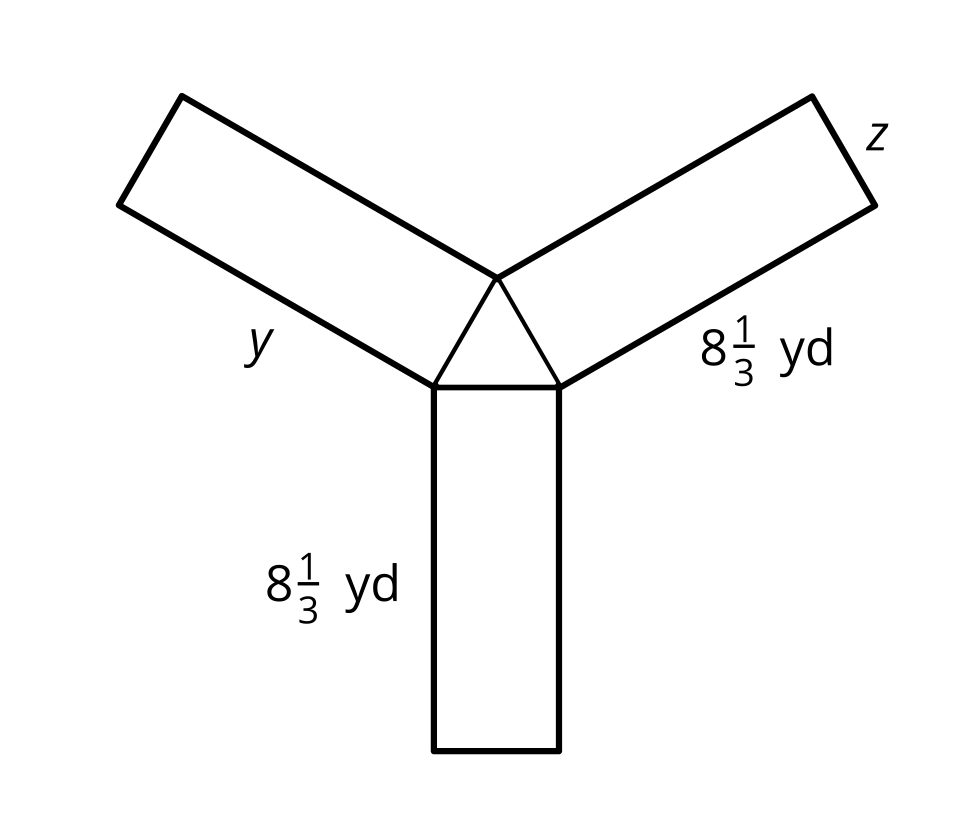 Student ResponsesSee drawing. is  yards and z is 2 yards. Sample response: The lines of symmetry tell us that the 6 long sides are equal and the 3 short sides are equal.  and . Since 3 times  is 6,  must be 2 yards.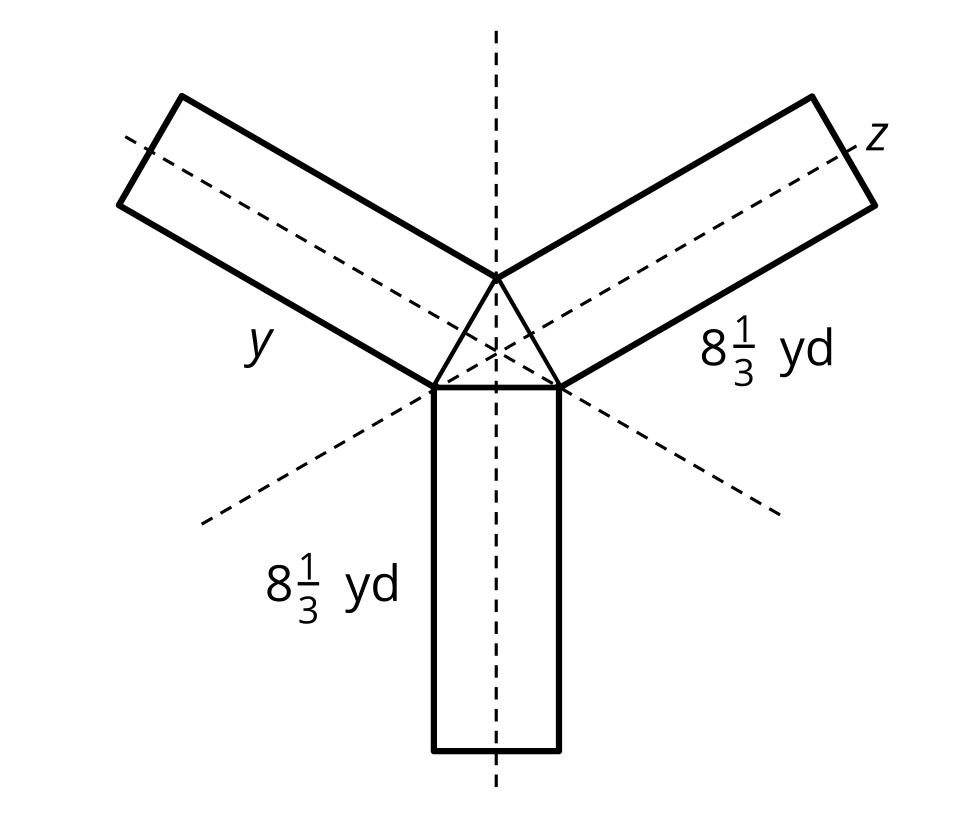 Addressing4.G.A.3, 4.MD.A, 4.NF.B.3.c, 4.NF.B.4Warm-up10 minActivity 120 minActivity 215 minLesson Synthesis10 minCool-down5 minAddressing4.G.A.3, 4.MD.A, 4.NF.B.3.c, 4.NF.B.4